8 февраля  проведена экскурсия для 1 «Б» класса. Первоклассники впервые знакомились с библиотекой школы. Они  ходили по книжному лабиринту. Узнали значение слов лабиринт и библиотека, пользуясь толковым словарём. Разгадывали сказочную викторину. Играли в ролевую игру «Весёлые мартышки», чтобы запомнить правила поведения в библиотеке.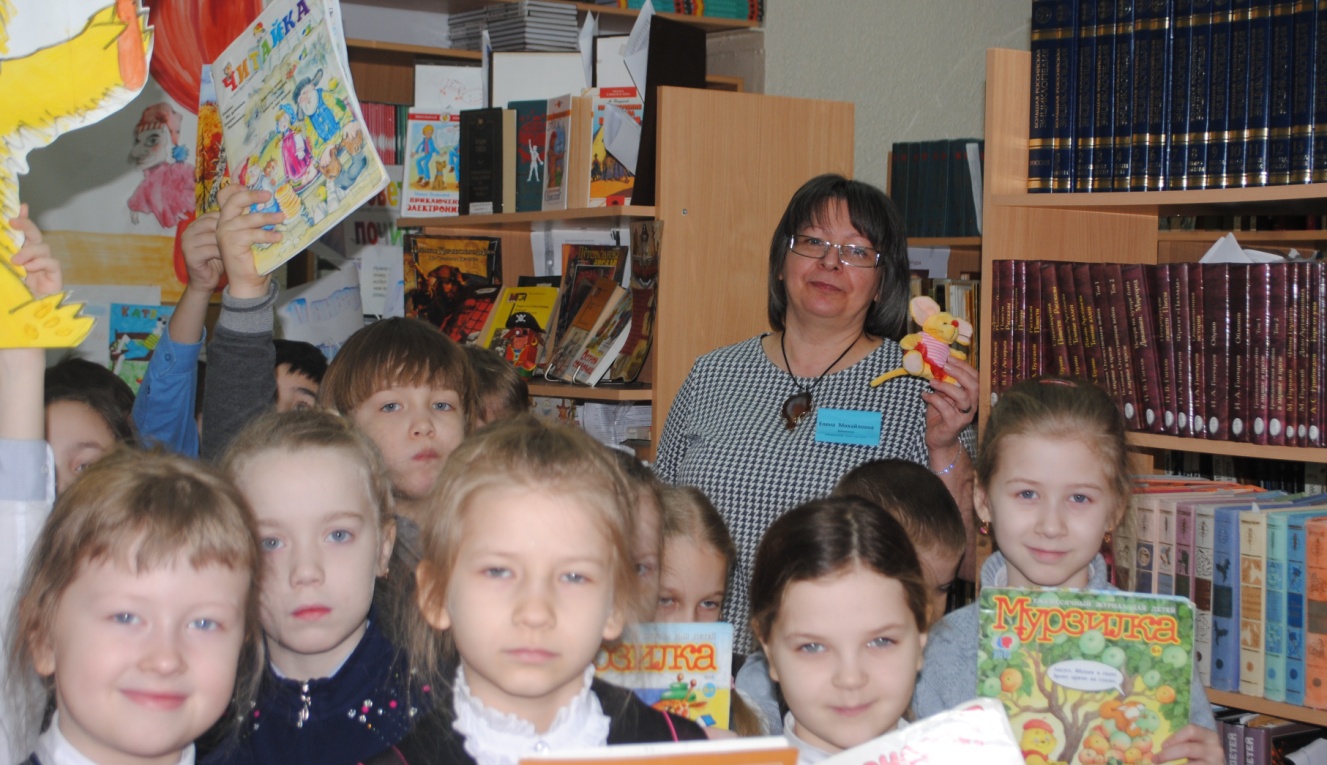 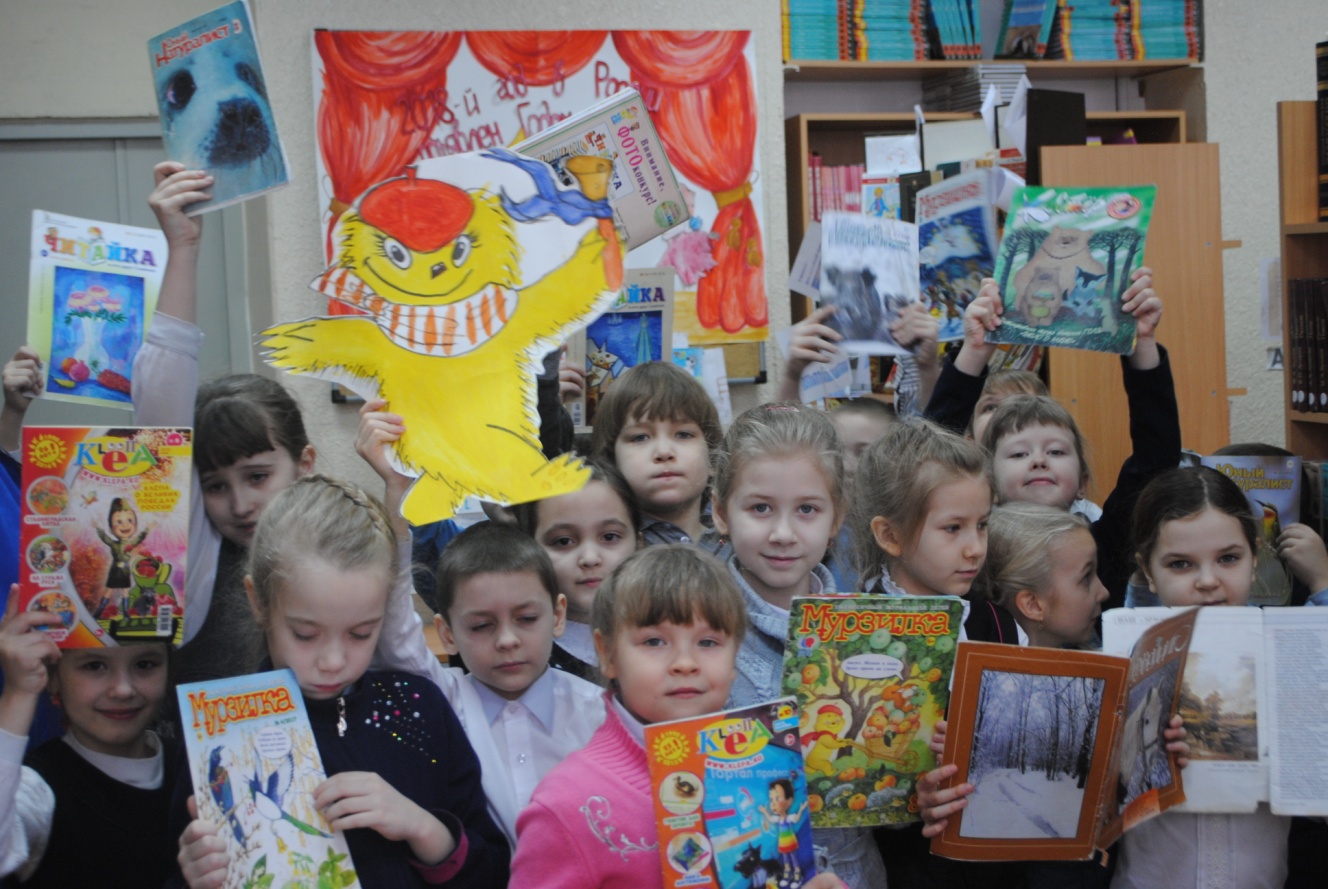 